中装协〔2018〕57号                 签发人：刘晓一关于举办2018第五届中国设计年度大会暨2018年度中国建筑装饰金鹰设计大赛的通知各省、自治区、直辖市建筑装饰协会（分会），各会员单位、设计类相关机构和个人：在国家大力推进文化创意和设计服务产业发展的新形势下，为深入落实国务院关于大众创业万众创新，促进行业文化艺术与科学技术深度融合，以文化传承和设计创新为主题的中国设计年度人物大会已成功举办四届，作为设计领域年度活动，得到行业一致好评，并被誉为中国建筑装饰设计领域风向标。2018年恰逢中国设计年度大会五周年之际，为建立中国设计诚信体系，推崇“中国设计精神”，展示设计领域优秀的设计师、设计机构及设计作品，发掘设计领域独角兽品牌。提高中国设计从业者的社会及国际影响力。经研究决定举办2018第五届中国设计年度大会暨2018年度中国建筑装饰金鹰设计大赛，大会分为三个单元，包括中国设计年度大会、中国建筑装饰金鹰设计大赛及中国设计年度全国城市公益巡讲活动。为了更好的落实活动，在深入调研和广泛征求意见的基础上，组委会适度调整了部分项目，设立中国建筑装饰金鹰设计大赛（简称：金鹰大赛），以此发掘行业具有创新力的设计作品，并组织邀请中央电视台、人民网、新华社、中国建设报、中华建筑报、光明日报、中国建筑新闻网等多家中央级媒体和网易家居、搜狐家居、新浪家居、腾讯家居、太平洋家居等百余家行业媒体组成强大的宣传阵容，充分扩大活动宣传力度，提高设计师的社会影响力。望各会员单位和设计从业者积极参加，本活动不收取费用。一、组织机构主办单位：中国建筑装饰协会 协办单位：中国建设报  中华建筑报          北京建筑装饰设计创新产业联盟承办单位：中国建筑装饰协会信息与科技委员会学术支持：2014-2017中国设计年度人物二、大会组委会主    席：刘晓一 中国建筑装饰协会执行会长兼秘书长副 主 席：田思明 中国建筑装饰协会副会长              陈  新 中国建筑装饰协会副会长              张京跃 中国建筑装饰协会副会长              刘  原 中国建筑装饰协会副秘书长              艾鹤鸣 中国建筑装饰协会副秘书长单  波 中国建筑装饰协会副秘书长          孙晓勇 中装协信息与科技委员会秘书长三、专家及评审委员会详见活动官方微信平台：CBDA中国设计人物四、执行办公室主  任：孙晓勇（兼）副主任：梁宏瑀 冯世海及城市执行委员会委员成  员：蔡晓琛 王麟 刘剑 孙英娣 王丹  大会时间    拟定于：2019年3月份六、联系方式：地  址：北京市海淀区三里河路21号甘家口大厦910B联系人：梁宏瑀 冯世海 蔡晓琛 王麟 刘剑 孙英娣 王丹 周丽 胡伟电  话：010-83559578/88374178参加者请将电子资料发送至：cbdadc@qq.com 活动微信平台：中国建筑装饰协会（cbdaweixin）、CBDA中国设计人物（cbdadc）及战略合作媒体等；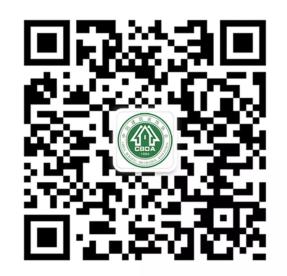 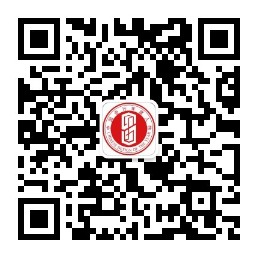 具体事宜详见附件或登陆协会网站www.cbda.cn查询或下载文件。附件：1、2018第五届中国设计年度大会说明2、2018年度中国建筑装饰金鹰设计大赛说明中国建筑装饰协会                                2018年6月20日附件1：2018第五届中国设计年度大会说明一、	总  则中国设计年度大会，是为推动建筑空间设计领域健康持续发展，发掘在空间设计领域中做出突出贡献的设计师、设计管理者和学术带头人，充分发挥行业引领作用，建立国际设计品牌的促进体系，发掘一批技术强、品牌优的设计品牌队伍；同时发掘一批创新能力强、技术能力优的青年设计队伍；搭建行业交流平台，增强行业学术交流。活动以促进文化传承和设计创新为目的，提高文化艺术与科学技术深度融合，将突出设计者的专业水平和创新能力，增加行业软实力，提高“中国设计”的国际竞争力。以全面总结及展示建筑空间设计的成果和设计趋势，提升中国设计的创新能力，发掘行业优秀企业和品牌，引导行业深度融合健康持续发展；同时开启2018为中国设计代言公益活动，参与者录制1分钟以内视频和个人形象照片2张用于宣传（视频内容为：我是***,我为中国设计代言，我的设计态度是***,支持中国设计年度人物）。二、	活动时间1.	申报时间：自文件下发之日起；2.	资料初核：2018年09月30日至2018年10月31日；3.	网络展示：2018年10月31日至2018年12月31日；4.	专家终核：2018年12月31日至2019年01月31日；三、	申报范围申报活动在全国范围内开展，凡从事建筑及建筑装饰设计相关领域的从业者（含设计师、设计管理者、设计机构、教授学者、各大专业院校及境外设计机构）均可参加，为保证活动的公益性，本活动不收取费用。四、	展示及作品标准说明 中国设计年度人物：在建筑、室内、景观、灯光、声学等相关领域的设计管理及设计从业者，在文化传承、技术创新、教育实践、绿色环保等方面成绩突出，具有较高的行业或社会影响力。创办或主持一家知名的设计机构（年合同总额2500万以上），并连续三年以上任该机构法人或院长、设计主管。有作品获得国内、国际知名设计奖。主编或参与行业标准或规范的编写，为促进行业发展做出贡献。主持或参与一项国家、省、市重点工程或著名工程项目的设计工作。有相关专利技术、学术理论研究成果。积极参加社会公益活动。五、申报资料按要求填写《附件2.1》并提交相关资料，项目案例及简介、内容包括个人情况说明、相关代表作品1-5套，图片不低于350pdi,设计说明以WORD文档格式.个人高清照片3-5幅，参与需提供2分钟以内的视频，获奖证明等相关书面资料和电子版邮件及光盘，以附件形式报组委会。注：资料邮寄至年度组委会办公室或压缩包形式邮件至：cbdadc@qq.com（建议以U盘或光盘形式邮寄）附件2：2018年度中国建筑装饰金鹰设计大赛说明第一条：中国建筑装饰金鹰设计大赛（简称金鹰大赛），作为中国设计年度大会的重要组成部分，是为激励设计师的创新精神，推进设计领域专业化品牌发展。第二条：本大赛作为建筑装饰行业的年度竞赛活动，以总结和展示装饰设计专业领域（酒店、商业空间、别墅住宅，交通场站、医疗卫生、办公空间、影剧院、展陈、文化建筑等）的创新和研发能力，探寻设计师专业化水平和差异化发展之路，为社会和市场推选优秀的专业性设计师和机构并甄选大赛年度金、银、铜及优秀设计作品，在2017-2018年完成的具有一定领域代表性和创新力的设计项目，具有一定的文化传承和技术创新力。并能充分体现设计师及团队整体水平的作品。二、活动时间1.	申报初核：自发件印发之日至2018年09月30日；2.	资料审核：2018年09月30日至2018年10月31日；3.	网络投票：2018年10月31日至2018年12月31日；4.终核时间：2018年12月30日至2019年01月30日；三、参加流程参加流程分为活动申报、资料审核、媒体公示、网络宣传四部分，参与宣传企业将所需资料以书面及电子形式报送组委会，经组委会审核后统一安排宣传，并在活动中公示。四、申报程序（一）申报要求    申报分为自荐、推荐两部分，具有一定原创性和创新性的专业设计项目和研究类概念性设计，并由专家委员会进行逐一审核。优秀作品入选《中国设计年度优秀作品集》（所有参报者需提交相关合同复印件和设计相关资料）。（二）资料填报按要求填写《附件2.1》， 项目案例（图片不低于350pdi）、项目简述及创新成果描述（文字不超过300字）、设计主持人及团队简介等。资料以电子版邮件和光盘报送至组委会。资料邮寄至：北京市海淀区三里河路21号甘家口大厦910B室组委会或压缩包形式邮件至：cbdadc@qq.com（建议以U盘或光盘形式邮寄）五、展示及荣誉说明大赛设金奖、银奖、铜奖、优秀设计作品，经专家委员会审核后确定。六、联系方式中国建筑装饰协会信息与科技委员会地  址：北京市海淀区三里河路21号甘家口大厦910B联系人：梁宏瑀 冯世海 蔡晓琛 王麟 刘剑 孙英娣 周丽电  话：010-83559578/88374178/62740109参加者请将电子资料发送至：cbdadc@qq.com 活动微信平台：中国建筑装饰协会（cbdaweixin）具体事宜详见附件，或登陆协会网站www.cbda.cn查询或下载文件。附件2.12018年度中国建筑装饰金鹰设计大赛登记表单位名称企业法人地    址成立日期负 责 人职   务联系电话联 系 人职   务手    机E-mail公司传真机构人数项目数量企业总产值设计人员设计主持人辅案设计师专业设计合同额分类01酒店空间 □   02商业空间 □   03住宅家居 □   04别墅空间 □01酒店空间 □   02商业空间 □   03住宅家居 □   04别墅空间 □01酒店空间 □   02商业空间 □   03住宅家居 □   04别墅空间 □01酒店空间 □   02商业空间 □   03住宅家居 □   04别墅空间 □01酒店空间 □   02商业空间 □   03住宅家居 □   04别墅空间 □专业设计合同额分类05医疗卫生 □   06办公空间 □   07展陈空间 □   08休闲会所 □05医疗卫生 □   06办公空间 □   07展陈空间 □   08休闲会所 □05医疗卫生 □   06办公空间 □   07展陈空间 □   08休闲会所 □05医疗卫生 □   06办公空间 □   07展陈空间 □   08休闲会所 □05医疗卫生 □   06办公空间 □   07展陈空间 □   08休闲会所 □专业设计合同额分类09交通场站 □   10餐饮空间 □   11样 板 间 □   12灯光设计 □09交通场站 □   10餐饮空间 □   11样 板 间 □   12灯光设计 □09交通场站 □   10餐饮空间 □   11样 板 间 □   12灯光设计 □09交通场站 □   10餐饮空间 □   11样 板 间 □   12灯光设计 □09交通场站 □   10餐饮空间 □   11样 板 间 □   12灯光设计 □专业设计合同额分类13博 物 馆 □   14规 划 馆 □   15文体教育 □   16影 剧 院 □ 13博 物 馆 □   14规 划 馆 □   15文体教育 □   16影 剧 院 □ 13博 物 馆 □   14规 划 馆 □   15文体教育 □   16影 剧 院 □ 13博 物 馆 □   14规 划 馆 □   15文体教育 □   16影 剧 院 □ 13博 物 馆 □   14规 划 馆 □   15文体教育 □   16影 剧 院 □ 专业设计合同额分类范围为2017-2018已完成项目，以上内容最多选择三项范围为2017-2018已完成项目，以上内容最多选择三项范围为2017-2018已完成项目，以上内容最多选择三项范围为2017-2018已完成项目，以上内容最多选择三项范围为2017-2018已完成项目，以上内容最多选择三项申报等级金奖作品□   银奖作品□  铜奖作品□  优秀奖□金奖作品□   银奖作品□  铜奖作品□  优秀奖□金奖作品□   银奖作品□  铜奖作品□  优秀奖□金奖作品□   银奖作品□  铜奖作品□  优秀奖□金奖作品□   银奖作品□  铜奖作品□  优秀奖□注意事项选择类别填写分类编号，根据企业发展选择三类主项选择类别填写分类编号，根据企业发展选择三类主项选择类别填写分类编号，根据企业发展选择三类主项选择类别填写分类编号，根据企业发展选择三类主项选择类别填写分类编号，根据企业发展选择三类主项工程列表需附件需附件需附件需附件需附件代表性项目需附件需附件需附件需附件需附件申报机构承诺   承诺本单位上述申报资料真实可靠，授权组委会予以宣传，特此声明。法人代表：（签字）                              单位：（盖章）年   月   日   承诺本单位上述申报资料真实可靠，授权组委会予以宣传，特此声明。法人代表：（签字）                              单位：（盖章）年   月   日   承诺本单位上述申报资料真实可靠，授权组委会予以宣传，特此声明。法人代表：（签字）                              单位：（盖章）年   月   日   承诺本单位上述申报资料真实可靠，授权组委会予以宣传，特此声明。法人代表：（签字）                              单位：（盖章）年   月   日   承诺本单位上述申报资料真实可靠，授权组委会予以宣传，特此声明。法人代表：（签字）                              单位：（盖章）年   月   日中国建筑装饰协会意见协会代表：（签字）                         单位：（盖章）                              年    月   日中国建筑装饰协会：（签章）                                        年   月   日协会代表：（签字）                         单位：（盖章）                              年    月   日中国建筑装饰协会：（签章）                                        年   月   日协会代表：（签字）                         单位：（盖章）                              年    月   日中国建筑装饰协会：（签章）                                        年   月   日协会代表：（签字）                         单位：（盖章）                              年    月   日中国建筑装饰协会：（签章）                                        年   月   日协会代表：（签字）                         单位：（盖章）                              年    月   日中国建筑装饰协会：（签章）                                        年   月   日